ENGLISH LANGUAGE SCHOOL (PVT.) DUBAI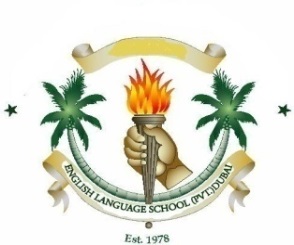 SCHOLASTIC SESSION: 2019-2020                  DISTANCE LEARNING PLAN: April- June 2020SUBJECT: SOCIAL STUDIES -CLASS/SECTION: 10ABCDENGLISH LANGUAGE SCHOOL (PVT.) DUBAI                SCHOLASTIC SESSION: 2019-2020DISTANCE LEARNING PLAN: April- June 2020SUBJECT: Moral Education -CLASS/SECTION: 10ABCDDATETOPIC/LEARNING OBJECTIVESSpecific DetailsPLATFORM (Edupage, Google classroom, emails etc)RESOURCES (videos, worksheets, , live streaming, website url etc)Week 15-9/04/2020Formation of UAE Government.L:O: Understand the 3 arms of Government and its functions.Entry QuestionTeacher will explain the topic with the help of ppt. Slides.Students will read the passage and will answer and will complete the tasks.Students go through PowerPoint slide shared on Google Classroom.Student will complete the class work sent on Google form.Teacher will be available online to give support via chart or voice note to  students who have doubts via Google classroom and Whatsapp groups.High achievers will get more challenging tasksGoogle ClassroomMicrosoft TeamsEduPageWhatsapp Groups.Online discussion on Google Classroom, Microsoft Teams/Zoom.WEEK 212-16/04/2020Topic: The Emerging Trucial StatesLO: Learn about the Origins of the UAEEntry QuestionTeacher will explain the topic with the help of ppt. Slides.Students will read the passage and will answer and will complete the tasks.Students go through PowerPoint slide shared on Google Classroom.Student will complete the class work sent on Google form.Teacher will be available online to give support via chart or voice note to  students who have doubts via Google classroom and Whatsapp groups.High achievers will get more challenging tasksGoogle ClassroomMicrosoft TeamsEduPageWhatsapp Groups.Online discussion on Google Classroom, Microsoft Teams/Zoom.Week 319-23/04/2020Topic: The Emerging Trucial StatesLO: Gain an understanding of the role of the trucial states in the development of the UAEExamine how the Discovery of oil affected the region.Entry QuestionTeacher will explain the topic with the help of ppt. Slides.Students will read the passage and will answer and will complete the tasks.Students go through PowerPoint slide shared on Google Classroom.Student will complete the class work sent on Google form.Teacher will be available online to give support via chart or voice note to  students who have doubts via Google classroom and Whatsapp groups.High achievers will get more challenging tasksGoogle ClassroomMicrosoft TeamsEduPageWhatsapp Groups.Online discussion on Google Classroom, Microsoft Teams/Zoom.Week 426-30/04/2020The Dynamics of the Emirates and the City of Abu Dhabi.L:O: Identify key historical and modern features of the Abu Dhabi Emirate and City.Entry QuestionTeacher will explain the topic with the help of ppt. Slides.Students will read the passage and will answer and will complete the tasks.Students go through PowerPoint slide shared on Google Classroom.Student will complete the class work sent on Google form.Teacher will be available online to give support via chart or voice note to  students who have doubts via Google classroom and Whatsapp groups.High achievers will get more challenging tasksGoogle ClassroomMicrosoft TeamsEduPageWhatsapp Groups.Online discussion on Google Classroom, Microsoft Teams/Zoom.DATELEARNING OBJECTIVESSpecific DetailsPLATFORM (Edupage, Google classroom, emails etc)RESOURCES (videos, worksheets, , live streaming, website url etc)Week 53-7/05/2020The Dynamics of the Emirates and the City of Abu Dhabi.L:O: Identify key historical and modern features of the Abu Dhabi Emirate and City.Entry QuestionTeacher will explain the topic with the help of ppt. Slides.Students will read the passage and will answer and will complete the tasks.Students go through PowerPoint slide shared on Google Classroom.Student will complete the class work sent on Google form.Teacher will be available online to give support via chart or voice note to  students who have doubts via Google classroom and Whatsapp groups.High achievers will get more challenging tasksGoogle ClassroomMicrosoft TeamsEduPageWhatsapp Groups.Online discussion on Google Classroom, Microsoft Teams/Zoom.Week 6`10-14/05/20Urban Development of Dubai and Sharjah.L:O: Understand facts and landmarks of the Urban development of Dubai and Sharjah.Entry QuestionTeacher will explain the topic with the help of ppt. Slides.Students will read the passage and will answer and will complete the tasks.Students go through PowerPoint slide shared on Google Classroom.Student will complete the class work sent on Google form.Teacher will be available online to give support via chart or voice note to  students who have doubts via Google classroom and Whatsapp groups.High achievers will get more challenging tasksGoogle ClassroomMicrosoft TeamsEduPageWhatsapp Groups.Online discussion on Google Classroom, Microsoft Teams/Zoom.Week 717-21/05/20Urban Development of Dubai and Sharjah.L:O: Understand facts and landmarks of the Urban development of Dubai and Sharjah.Entry QuestionTeacher will explain the topic with the help of ppt. Slides.Students will read the passage and will answer and will complete the tasks.Students go through PowerPoint slide shared on Google Classroom.Student will complete the class work sent on Google form.Teacher will be available online to give support via chart or voice note to  students who have doubts via Google classroom and Whatsapp groups.High achievers will get more challenging tasksGoogle ClassroomMicrosoft TeamsEduPageWhatsapp Groups.Online discussion on Google Classroom, Microsoft Teams/Zoom.Week 824-28/05/2021Social Institutions in the UAE.L:O: Describe the roles organisations play in providing people with Social Welfare.Entry QuestionTeacher will explain the topic with the help of ppt. Slides.Students will read the passage and will answer and will complete the tasks.Students go through PowerPoint slide shared on Google Classroom.Student will complete the class work sent on Google form.Teacher will be available online to give support via chart or voice note to  students who have doubts via Google classroom and Whatsapp groups.High achievers will get more challenging tasksGoogle ClassroomMicrosoft TeamsEduPageWhatsapp Groups.Online discussion on Google Classroom, Microsoft Teams/Zoom.DATELEARNING OBJECTIVESSpecific DetailsPLATFORM (Edupage, Google classroom, emails etc)RESOURCES (videos, worksheets, , live streaming, website url etc)Week 15-9/04/2020Heritage TourismUnderstand the economic benefits of tourism on heritage sites.Entry QuestionTeacher will explain the topic with the help of ppt. Slides.Students will read the passage and will answer and will complete the tasks.Students go through PowerPoint slide shared on Google Classroom.Student will complete the class work sent on Google form.Teacher will be available online to give support via chart or voice note to  students who have doubts via Google classroom and Whatsapp groups.High achievers will get more challenging tasksGoogle ClassroomMicrosoft TeamsEduPageWhatsapp Groups.Online discussion on Google Classroom, Microsoft Teams/Zoom.WEEK 212-16/04/2020Civic EngagementUnit 5 (lesson 1)Define Civic Engagement.Entry QuestionTeacher will explain the topic with the help of ppt. Slides.Students will read the passage and will answer and will complete the tasks.Students go through PowerPoint slide shared on Google Classroom.Student will complete the class work sent on Google form.Teacher will be available online to give support via chart or voice note to  students who have doubts via Google classroom and Whatsapp groups.High achievers will get more challenging tasksGoogle ClassroomMicrosoft TeamsEduPageWhatsapp Groups.Online discussion on Google Classroom, Microsoft Teams/Zoom.Week 319-23/04/2020Civic EngagementUnit 5 (lesson 1)Demonstrate a willingness to develop and apply the competencies necessary for effective civic engagementEntry QuestionTeacher will explain the topic with the help of ppt. Slides.Students will read the passage and will answer and will complete the tasks.Students go through PowerPoint slide shared on Google Classroom.Student will complete the class work sent on Google form.Teacher will be available online to give support via chart or voice note to  students who have doubts via Google classroom and Whatsapp groups.High achievers will get more challenging tasksGoogle ClassroomMicrosoft TeamsEduPageWhatsapp Groups.Online discussion on Google Classroom, Microsoft Teams/Zoom.Week 426-30/04/2020The Good citizenUnit 5 (lesson 2)Demonstrate the willingness to develop and apply competencies necessary for effective civic engagement.Entry QuestionTeacher will explain the topic with the help of ppt. Slides.Students will read the passage and will answer and will complete the tasks.Students go through PowerPoint slide shared on Google Classroom.Student will complete the class work sent on Google form.Teacher will be available online to give support via chart or voice note to  students who have doubts via Google classroom and Whatsapp groups.High achievers will get more challenging tasksGoogle ClassroomMicrosoft TeamsEduPageWhatsapp Groups.Online discussion on Google Classroom, Microsoft Teams/Zoom.DATELEARNING OBJECTIVESSpecific DetailsPLATFORM (Edupage, Google classroom, emails etc)RESOURCES (videos, worksheets, , live streaming, website url etc)Week 53-7/05/2020The Good citizenUnit 5 (lesson 2)Demonstrate the willingness to develop and apply competencies necessary for effective civic engagement.Entry QuestionTeacher will explain the topic with the help of ppt. Slides.Students will read the passage and will answer and will complete the tasks.Students go through PowerPoint slide shared on Google Classroom.Student will complete the class work sent on Google form.Teacher will be available online to give support via chart or voice note to  students who have doubts via Google classroom and Whatsapp groups.High achievers will get more challenging tasksGoogle ClassroomMicrosoft TeamsEduPageWhatsapp Groups.Online discussion on Google Classroom, Microsoft Teams/Zoom.Week 6`10-14/05/20The Good Citizens in my Country Unit 5 (lesson 3)Demonstrate the willingness to develop and apply competencies necessary for effective civic engagement.Entry QuestionTeacher will explain the topic with the help of ppt. Slides.Students will read the passage and will answer and will complete the tasks.Students go through PowerPoint slide shared on Google Classroom.Student will complete the class work sent on Google form.Teacher will be available online to give support via chart or voice note to  students who have doubts via Google classroom and Whatsapp groups.High achievers will get more challenging tasksGoogle ClassroomMicrosoft TeamsEduPageWhatsapp Groups.Online discussion on Google Classroom, Microsoft Teams/Zoom.Week 717-21/05/20The Good Citizens in my Country Unit 5 (lesson 3)Demonstrate the willingness to develop and apply competencies necessary for effective civic engagement.Entry QuestionTeacher will explain the topic with the help of ppt. Slides.Students will read the passage and will answer and will complete the tasks.Students go through PowerPoint slide shared on Google Classroom.Student will complete the class work sent on Google form.Teacher will be available online to give support via chart or voice note to  students who have doubts via Google classroom and Whatsapp groups.High achievers will get more challenging tasksGoogle ClassroomMicrosoft TeamsEduPageWhatsapp Groups.Online discussion on Google Classroom, Microsoft Teams/Zoom.Week 824-28/05/2021Developing my Competencies in Civic EngagementUnit 6 (lesson 2)Demonstrate personal skills such as leadership  and good teamwork.Entry QuestionTeacher will explain the topic with the help of ppt. Slides.Students will read the passage and will answer and will complete the tasks.Students go through PowerPoint slide shared on Google Classroom.Student will complete the class work sent on Google form.Teacher will be available online to give support via chart or voice note to  students who have doubts via Google classroom and Whatsapp groups.High achievers will get more challenging tasksGoogle ClassroomMicrosoft TeamsEduPageWhatsapp Groups.Online discussion on Google Classroom, Microsoft Teams/Zoom.have doubts via Google classroom and Whatsapp groups.High achievers will get more challenging tasks